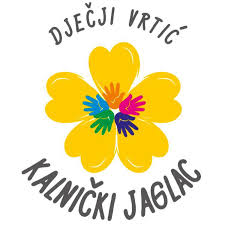 			UPITNIK ZA RODITELJEZa vrijeme trajanja epidemije COVID – 19 dječji vrtić ne provodi redoviti program te je dolazak djece moguć u iznimnim situacijama ukoliko roditelji imaju radnu obvezu, a poslodavci nisu u mogućnosti omogućiti niti jednom roditelju ostanak s djetetom kroz rad od kuće ili na drugi način.IME I PREZIME DJETETA: __________________________________________________________ DIJETE ĆE BORAVITI U VRTIĆU :OD _________ DO __________POSLODAVAC, RADNO MJESTO I RADNO VRIJEME RODITELJA?MAJKA: _________________________________________________________________________OTAC: _________________________________________________________________________JESTE LI VI ILI VAŠI BLISKI KONTAKTI BILI U SAMOIZOLACIJI?  DA   NE nadopišite  (UKOLIKO JESTE, ODGOVARATE NA PITANJE 5 I 6, A UKOLIKO NISTE, ODGOVARATE NA PITANJA  7 I 8)DATUM TRAJANJA SAMOIZOLACIJE:OD _________ DO __________IMATE LI ODOBRENJE LIJEČNIKA ILI EPIDEMIOLOGA O POVRATKU NA POSAO?  DA   NE nadopišite IMATE LI VI ILI VAŠI BLISKI KONTAKTI (POSEBICE DIJETE) SIMPTOME RESPIRATORNE INFEKCIJE (kašalj, kihanje, povišena tjelesna temperatura, kratak dah)?  DA   NE nadopišiteKako bi dovođenje djeteta u vrtić bio moguć, odgovor na pitanje 6 (za one koji su bili u samoizolaciji) treba biti potvrdno, dok odgovor na pitanje 7 treba biti negativno. Roditelju se, ukoliko zadovoljava uvjete, daju upute o dovođenju djeteta prema UPUTAMA O DOVOĐENJU Upitnik ispunio: 									Potpis: